    الجمهورية التونسية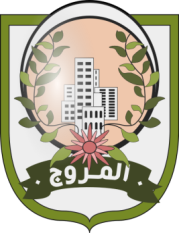        وزارة الداخلية    ولايـــــة بن عروس   بلديــــــة المــــــروجإعلان طلب عروض بالإجراءات المبسطة عدد 01/2022 متعلقة بإقناء الزي النظامي للشغل لفائدة العملة و أعوان الإستقبالتعتزم بلدية المروج إجراء صفقة بالإجراءات المبسطة لإقتناء الزي النظامي للشغل لفائدة عملة البلدية وأعوان الاستقبال ببلدية المروج بعنوان سنة 2022 تتكون من القسطين مفصلين كالتالي:قسط عدد 1: إقتناء الزي النظامي للشغل لفائدة العملة و أعوان الإستقبال قسط عدد 2: إقتناء ملابس عازلة للماء الفصل 1: شروط المشاركة:يمكن أن يشارك في طلب العروض كل شخص طبيعي أو معنوي يلتزم بتوفير الضمانات المطلوبة لتأمين تنفيذ هذه الصفقة وفقا للتشريع الجاري به العمل وكراس الشروط الإدارية والفنية الخاصة ولا يمكن تقديم حلول بديلة عن الحل الأساسي. يمكن للمزود المشاركة في قسط أو قسطين.الفصل 2: سحب كرّاسات الشّروط:بمجرّد نشر إعلان الدّعوة إلى المنافسة بالصحف وعلى موقع الواب التابع للمرصد الوطني للصفقات العمومية يمكن للعارضين المسجلين في منظومة  tuneps و الراغبين في المشاركة تحميل  كراس الشروط مجانا عبر منظومة الشّراء العمومي على الخطّ تونيبس: www.tuneps.tn  الفصل 3: طريقة تقديم العروض:يتكون العرض من:-عرض مالي.- عرض فني.يتم تقديم العرض المالي و الفني في مرحلة واحدة عبر  منظومة الشّراء على الخطّ تونيبس: www.tuneps.tn  بإستثناء وثيقة الضمان البنكي الوقتي الأصلية التي يتعين إرسالها في ظرف مغلق عن طريق البريد مضمون الوصول أو عن طريق البريد السريع أو تسليمه مباشرة إلى  مكتب الضبط  ببلدية  المروج خلال أوقات العمل الإداري و ذلك قبل آخر أجل لقبول العروض الذي حدد ليوم الإثنين 07 فيفري  2022  على الساعة العاشرة صباحا. يجب أن يكون الظرف الخارجي مغلق و مختوم يحمل عبارة  " لا يفتح طلب عروض بالإجراءات المبسطة عدد 2220/01 متعلق باقتناء زي الشغل لفائدة العملة وأعوان الاستقبال ببلدية المروج بعنوان سنة 2022"لا يجوز سحب العرض بعد إيداعه أو إدخال أيّ تعديل أو تصحيح عليه بعد حلول آخر أجل لقبول العروض وإلاّ أعتبر هذا العرض لاغيا. كما يجب أن لا يحتوي العرض على أيّ إضافة أو محو أو تحميل إلاّ عند الضّرورة أو لتصحيح أخطاء. في هذه الحالة يجب التّأشير على الإصلاحات من طرف الشّخص الذي أمضى العرض.يجب أن تحرّر العروض ووثيقة التّعهّد طبقا للأمثلة المبيّنة بكرّاسات الشروط وتمضى من قبل المترشّحين الذين يقدّمونها بأنفسهم أو عن طريق وكلائهم المؤهّلين قانونا دون أن يمثّل نفس الوكيل أكثر من مترشّح واحد في نفس المنافسة.الفصل 4 : تقديم النماذج يتعين على كل مشارك أن يقدم نماذج من جميع فصول البضاعة المقترحة لكل قسط و يتم إيداعها بالإدارة مقابل وصل تسليم و ذلك قبل آخر أجل لقبول العروض و كل عرض منقوص من هذه النماذج يلغى اليا .الفصل 5: مدّة صلوحيّة العروض:يصبح المشاركين ملزمين بعروضهم لمجرد تقديمها لمدّة تسعين 90 يوما ابتداء من اليوم الموالي لآخر أجل محدّد لقبول العروض.الفصل 6: الضمان الوقتي: بالنسبة للقسط عدد 1: ضمان وقتي بنكي بقيمة ألف و ثلاثماة و خمسون دينارا (1.350.000د)بالنسبة للقسط عدد 2: ضمان وقتي بنكي بقيمة تسعمائة دينارا (900.000د)ويجب أن يكون الضمان الوقتي صالحا لمدّة 90 يوما ابتداء من اليوم الموالي لآخر أجل محدّد لقبول العروض.يودع الضمان الوقتي في شكل ضمان مالي بنكي .يمكن تعويض الضمان الوقتي بالتزام كفيل بالتضامن طبقا للنموذج المصاحب لكراس الشروط ويكون صادرا عن مؤسسة مالية مصادق عليها من قبل الوزير المكلف بالمالية. يرجع الضمان الوقتي أو يوضع حدّ لالتزام الكفيل بالتضامن المعوّض له من قبل المشتري العمومي بمجرد إمضاء عقد الصفقة من قبل المشارك الذي تمّ اختيار عرضه وبعد إيداعه الضمان النهائي. يرجع المشتري العمومي الضمان الوقتي إلى المشاركين الذين أقصيت عروضهم أو يضع حدّا لالتزام الكفيل بالتضامن المعوّض له بعد اختيار صاحب الصفقة.الفصل 7: فتح العروض:تجتمع لجنة الشراءات لفتح العروض الواردة عبر منظومة tuneps في جلسة علنية يوم الإثنين 07 فيفري 2022 على الساعة العاشرة و النصف صباحا بمقر الإدارة و كل المشاركين في طلب العروض مدعوون للحضور أو تعيين من ينوبهم في جلسة فتح العروض بشرط احترام إجراءات السلامة و التوقي.يمكن للجنة الشراءات عند الاقتضاء أن تدعو كتابيا المشاركين الذين لم يقدموا كل الوثائق المطلوبة إلى استيفاء وثائقهم باستثناء وثيقة الضمان الوقتي وذلك عن طريق البريد مضمون الوصول أو البريد السريع أو إيداعها بمكتب ضبط بلدية المروج. في أجل تحدده لجنة الشراءات .